Муниципальное бюджетное общеобразовательное учреждениеЁлкинская средняя общеобразовательная школа, х. Ёлкин, Ростовская областьИндивидуальная рабочая тетрадь по русскому языкупо теме «Предмет  и слово, называющее предмет»для  обучающихся  2 класса с ОВЗ 8 вида  Автор: Сухова Светлана Алексеевна                                                                                    Учитель обществознания                                                                                       МБОУ ЁлкинскойСОШ                                                                                             Ростовской областих. Ёлкин2018-2019 годИндивидуальная рабочая тетрадь  по русскому языку ученика (цы) 2 классаМБОУ Ёлкинской СОШТема:    Предмет и слово, называющее предмет. Задание 1. Назовите овощи и покажи их на картинке.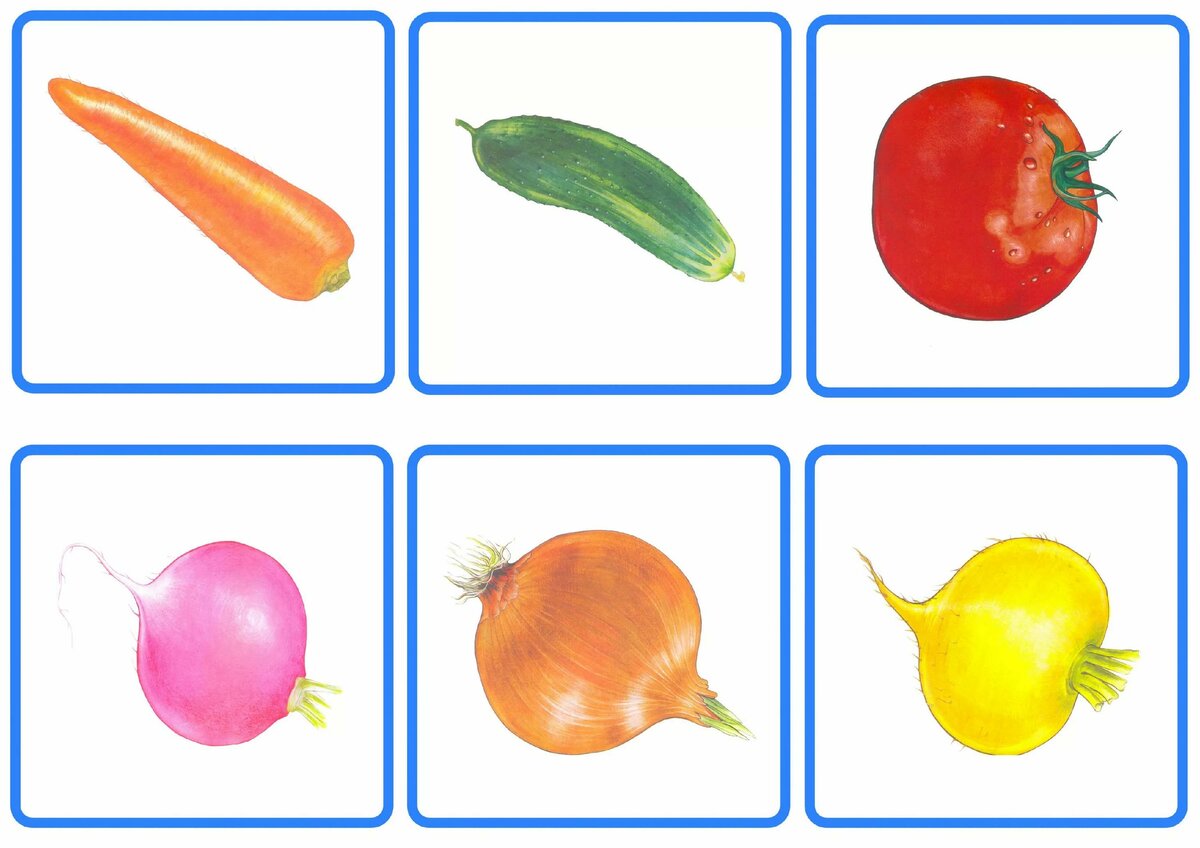 Задание 2   . Запиши по слогам:               по- ми-дор       ------------------------------------------------------------                                                        Запиши  гласные:---------------------------------------                                                        Запиши согласные: -----------------------------------. 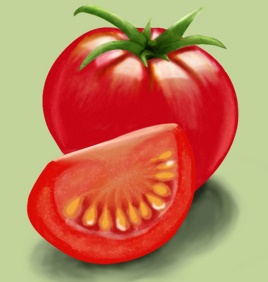  Задание 3.   Запиши слово и подчеркни в нём трудную букву ,найди ошибку.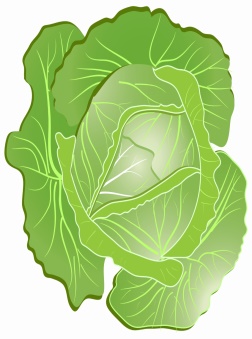 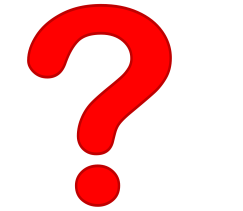  Задание 4.  Перечисли предметы и   запиши их .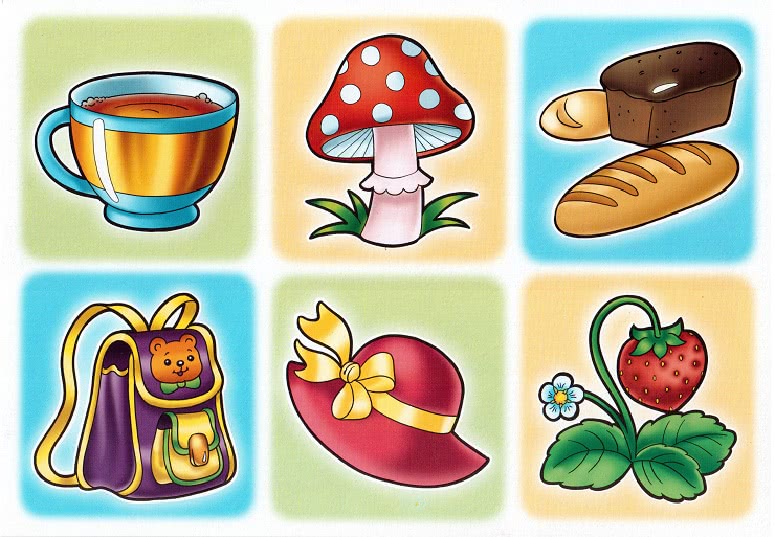 1.-----------------------------
2.----------------------------3.---------------------------4.---------------------------5.---------------------------6.---------------------------Задание 5.  Поставь соответствие картинка – слово.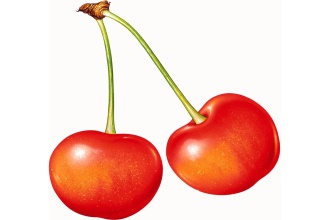                                                                 Чайник                                             яблоко 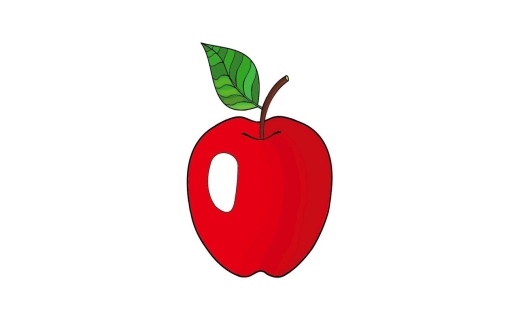                                               вишни
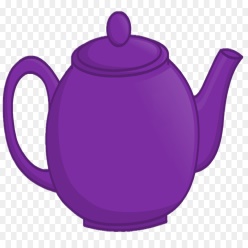 Задание 6.  Назови все предметы одним словом  и запиши это слово.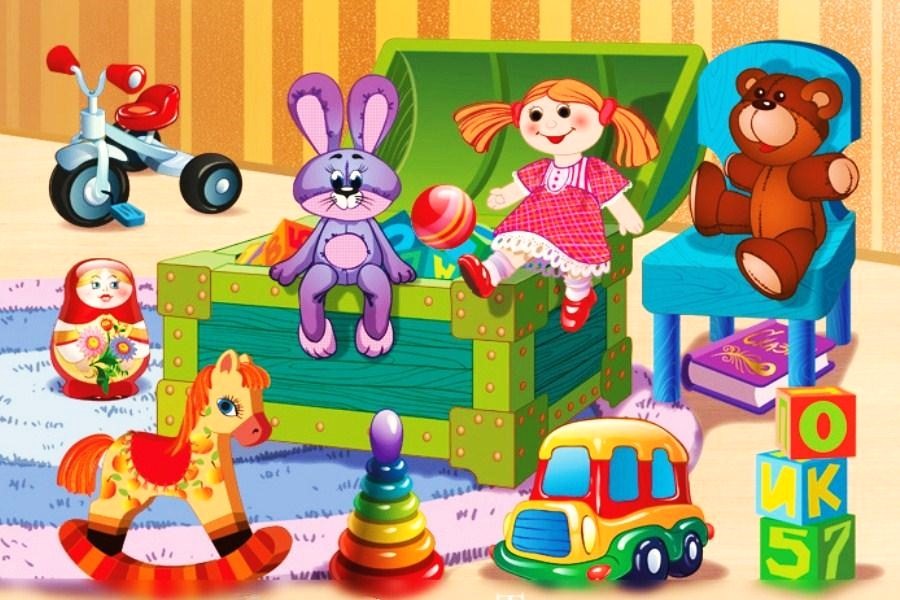 Задание 7.    Подчеркни лишние слова.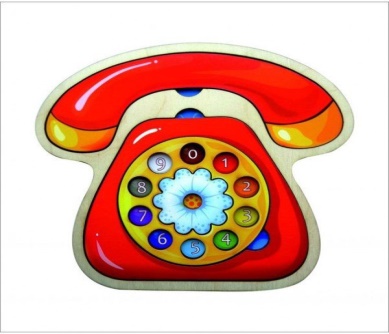 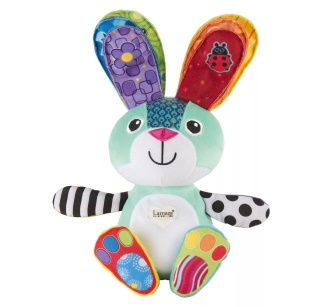 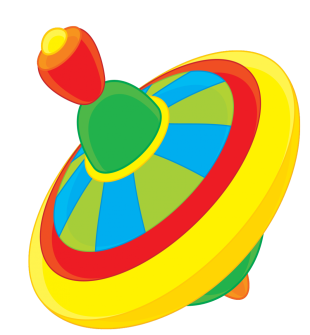 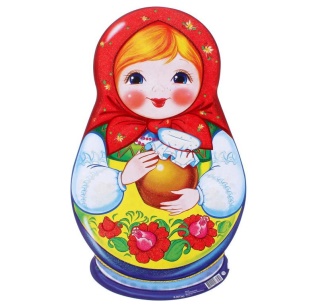 Телефон, огурец , заяц , капуста , юла , матрёшка.Составь предложение со словом  юла и запиши его.Критерии оценивания«5» - верно выполнены все 7 заданий«4» - верно выполнены 5 заданий«3» - верно выполнены 3 заданияв остальных случаях – «2» Источники : 1.Якубовская Э.В. Русский язык  2 класс. (в 2 частях ) учебное пособие для общеобразовательных организаций, реализующих адаптированные основные общеобразовательные программы ,М; Просвещение,2018год.2. Сборник проверочных и контрольных работ по письму и развития речи для обучающихся 2-4 классов специальных (коррекционных) общеобразовательных школ VIII видапод ред. В.В. Воронковой. – М   : « Просвещение»  2009г.). Пособие  предназначено для учителей начальных классов и родителей обучающихся.Электронные ресурсы(Интернет-ссылки):1.Изображение: «Комплект овощи» режим доступа: https://avatars.mds.yandex.net/get-pdb/2015825/4b3636c8-6e1a-4dfb-8a90-fd1b086f6894/s1200?webp=false2. Изображение «Помидор» режим доступа: http://printonic.ru/uploads/images/2016/03/26/img_56f691087ce15.jpg3.Изображение «Капуста» режим доступа: http://printonic.ru/uploads/images/2016/03/26/img_56f68e7237a02.jpg4. Изображение «Вопросительный знак» режим доступа: https://cstor.nn2.ru/forum/data/forum/images/2016-08/152875374-question_generic.jpg5. Изображение « Телефон» режим доступа: https://diamondelectric.ru/images/2713/2712493/pazl_smile_decor_telefon_1.jpg6.Изображение: «Заяц» режим доступа:https://avatars.mds.yandex.net/get-pdb/368827/92b4fe6f-1747-4336-b225-6286cc14edbc/s1200?webp=false7.Изображение «Юла» режим доступа:https://im0-tub-ru.yandex.net/i?id=26b868ca9cddf5dbdebc539e2b60f953&n=13&exp=18.Изображение «Неваляшка» режим доступа:https://i.pinimg.com/originals/45/fd/aa/45fdaab6ac76fee707a3fd23f526e4ee.jpg9.Изображение «Игрушки» режим  доступа:http://71.rospotrebnadzor.ru/upload/medialibrary/318/3186e52cdb18472496ae7c59f1711aed.jpg10. Изображение «Чайник»режим доступа:https://img2.freepng.ru/20180330/ove/kisspng-teapot-kettle-purple-clip-art-teapot-5abefdab5f9659.1029411015224662193915.jpg11.Изображение «Яблоко» режим доступа:https://i.ytimg.com/vi/k1W6hjy6I-w/maxresdefault.jpg 12.Изображение «Вишни» режим доступа:https://avatars.mds.yandex.net/get-pdb/911876/7181bb50-e0a6-47ac-bebe-8627b9a4cac6/s1200?webp=false13.Изображение «Предметы» режим доступа:https://mishka-knizhka.ru/wp-content/uploads/2018/10/sedobnoe-nesedobnoe3.jpgпомидорКапустаКопуста